PERSONAL DETAILS OF THE APPLICANT: I DECLARE:  I submit by Research Plan and my Provisional Doctoral Training Plan which has been seen and approved by the supervisor and tutor of my thesis in accordance with the instruction of the PhD programme, so that it may be evaluated and approved by the Academic Committee of the PhD programme (CAPD).  (ALWAYS indicate the obligatory activities of the programme and the other elective, transferable activities that to intend to do during your PhD)  I REQUEST: Evaluation of my Research Plan and my Doctoral Training Plan and their approval        I authorise communication of any possible incidences during the course of this process as well as the decision resulting from this request by email to the address indicated above in this application. 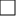 Bellaterra (Cerdanyola del Vallès), ............................................20........... COMMUNICATION OF THE DECISION of the Academic Committee of the PhD Programme This document must remain in the PhD Programme files. Name Name Surname Surname Surname (where appropriate) DNI/NIE/PASSPORT Student number (NIA) Student number (NIA) Telephone Email PhD PROGRAMME: PhD PROGRAMME: PhD PROGRAMME: PhD PROGRAMME: PhD PROGRAMME: ACADEMIC PROGRESSION for Admission to the PhD programme (Please state: Full Time or Part Time): _________________________________________________ ACADEMIC PROGRESSION for Admission to the PhD programme (Please state: Full Time or Part Time): _________________________________________________ ACADEMIC PROGRESSION for Admission to the PhD programme (Please state: Full Time or Part Time): _________________________________________________ ACADEMIC PROGRESSION for Admission to the PhD programme (Please state: Full Time or Part Time): _________________________________________________ ACADEMIC PROGRESSION for Admission to the PhD programme (Please state: Full Time or Part Time): _________________________________________________ SIGNATURES: APPLICANT SUPERVISOR SUPERVISOR TUTOR FULL NAME: FULL NAME: FULL NAME: FULL NAME: In view of the request for the evaluation and approval of the Research Plan and Doctoral Training Plan, the Academic Committee of the PhD programme, at its meeting on______________ has decided:  In view of the request for the evaluation and approval of the Research Plan and Doctoral Training Plan, the Academic Committee of the PhD programme, at its meeting on______________ has decided:  To approve the Research Plan and Doctoral Training Plan, with registration number_________________________________ Academic progression (Please state: Full Time or Part Time):___________________________________________ If the academic progression has changed following admission, the School for Doctoral Studies must be informed. To approve the Research Plan and Doctoral Training Plan, with registration number_________________________________ Academic progression (Please state: Full Time or Part Time):___________________________________________ If the academic progression has changed following admission, the School for Doctoral Studies must be informed. Not to approve the Research Plan and Doctoral Training Plan (Please state the reasons. Written documents may be attached)  Not to approve the Research Plan and Doctoral Training Plan (Please state the reasons. Written documents may be attached)  If the Research Plan and Doctoral Training Plan are approved, depending on the area of research, has the need for tutoring regarding the ethical aspects of the research been considered?  If the Research Plan and Doctoral Training Plan are approved, depending on the area of research, has the need for tutoring regarding the ethical aspects of the research been considered?  Yes. The PhD student has been informed of this. No. No  tutoring on ethical aspects is required. Yes. The PhD student has been informed of this. No. No  tutoring on ethical aspects is required. Signature of the Programme Coordinator Signature of the Programme Coordinator 